Об утверждении Инвестиционного профиля Шумерлинского муниципального округа Чувашской РеспубликиВ соответствии с Приказом Минэкономразвития России от 26.09.2023 №672 "Об утверждении Методических рекомендаций по организации системной работы по сопровождению инвестиционных проектов муниципальными образованиями с учетом внедрения в субъектах Российской Федерации системы поддержки новых инвестиционных проектов ("Региональный инвестиционный стандарт")" 1. Утвердить прилагаемый Инвестиционный профиль Шумерлинского муниципального округа Чувашской Республики.2. Контроль за исполнением настоящего распоряжения возложить на заместителя главы администрации – начальника отдела сельского хозяйства и экологии администрации Шумерлинского муниципального округа Мостайкина А.А.Врио главы Шумерлинского муниципального округаЧувашской Республики                                                                                         Д.И. Головин   Согласовано:_______________ Мостайкин А.А.,Заместитель главы администрации - начальник отдела сельского хозяйства и экологии администрации Шумерлинского муниципального округа _______________Соланова Н.И.,Начальник отдела экономики, земельных  и имущественных отношений администрации Шумерлинского муниципального округа_______________Кондратьева В.Н.,Начальник отдела правового обеспечения администрации Шумерлинского муниципального округаСапожникова Т.М.ЧĂВАШ  РЕСПУБЛИКИ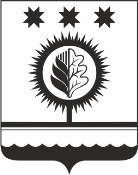 ЧУВАШСКАЯ РЕСПУБЛИКАÇĚМĚРЛЕ МУНИЦИПАЛЛĂОКРУГĔН АДМИНИСТРАЦИЙĚХУШУ26.10.2023 249-р № Çěмěрле хулиАДМИНИСТРАЦИЯШУМЕРЛИНСКОГО МУНИЦИПАЛЬНОГО ОКРУГА РАСПОРЯЖЕНИЕ 26.10.2023 № 249-р   г. Шумерля